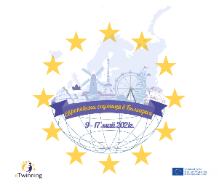 Ден на Европа и Ден на еТwinning“Европейска седмица в България, Италия, Румъния, Гърция и Португалия“	Първо основно училище “Св. Св. Кирил и Методий“, град Гоце Делчев участва в инициативата “Европейска седмица в България“.Под ръководството на учителите по английски език Надка Динева и Елена Карпатова се проведоха различни инициативи, свързани с Деня на Европа и Деня на eTwinning. С цел популяризиране на европейските ценности, в събитията се присъединиха и партньорите по един от Еразъм+ и eTwinning проектите на училището - участниците в “Open to the future”.Дейностите се проведоха в Първо основно училище “Св. Св. Кирил и Методий“, България, както и в партньорските училища Istituto Comprensivo Itri, Италия; Scoala Gimnaziala Petre Ghelmez, Румъния; 1st Primary school of Diavata, Гърция; Agrupamento de Escolas de Rio Tinto, Португалия. Събитията бяха споделени в Twinspace “Open to the future”, Facebook page https://www.facebook.com/groups/640857783300680 на проекта, еTwinning сайта на българското училище http://etwinningschool.weebly.com/etwinning-1087109110731083108010821072109410801080.html и местните медии Топ ПресаВ дейностите участваха ученици от партньорските страни на възраст между 9 и 14 години, както и учителите в училищата.Проведени събития:Изготвяне на видео с цел популяризиране на Еразъм+ и eTwinning проектите на Първо основно училище “Св. Св. Кирил и Методий“;Изготвяне на постери от всички партньорски страни / почти 300 ученици от Италия, Румъния, Гърция и Португалия/. В Първо основно училище “Св. Св. Кирил и Методий“ постерите бяха изготвени от третокласниците в училището /100 ученици/, а дейностите популяризирани в местните медии;Реален урок на тема “Европа“,  проведен  с учениците в 6а клас /29 ученици/ на Първо основно училище “Св. Св. Кирил и Методий“. За проведените игри “Нашите права в Европейския съюз“; “Познай от коя държава съм“; “Познавам Европа“ учениците получиха сертификати и поздравления от съучениците и учителите си.Въпросник: “Какво е Европа за мен?“ – 31 ученициДискусии и презентации, съпътстваха училищния живот на Първо основно училище “Св. Св. Кирил и Методий“ в пети и шести клас /170 ученици/Игра Kahoot – “Open to the future”, в която участваха почти 300 ученици от всички партньорски училище, а победителите с нетърпение очакват първата реална среща, за да получат и наградите си.Стихотворения, написани от италианските ученици /25 ученици/;Дискусии с цел представяне на европейските ценности, презентации, игри, филми, кръстословици са част от дейностите, които съпътстваха участието в инициативата “Европейска седмица в България, Италия, Румъния, Гърция и Португалия“.https://twinspace.etwinning.net/85737/pages/page/1612535